Ventilatoreinsatz ER 17 FVerpackungseinheit: 1 StückSortiment: 
Artikelnummer: 0080.0237Hersteller: MAICO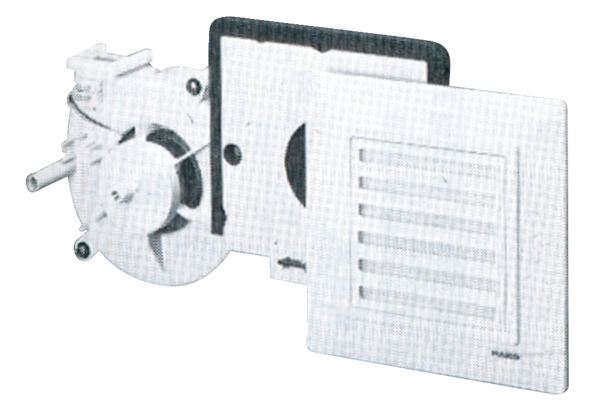 